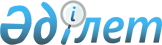 Қазақстан Республикасы Статистика агенттігі төрағасының 2010 жылғы 10 маусымдағы № 136 бұйрығына өзгерістер енгізу туралыҚазақстан Республикасы Статистика агенттігі Төрағасының м.а. 2010 жылғы 5 қазандағы № 288 Бұйрығы. Қазақстан Республикасы Әділет министрлігінде 2010 жылғы 18 қазанда Нормативтік құқықтық кесімдерді мемлекеттік тіркеудің тізіліміне N 6578 болып енгізілді

      «Мемлекеттік статистика туралы» Қазақстан Республикасының 2010 жылғы 19 наурыздағы Заңының 16-бабының 2-тармағына және Қазақстан Республикасы Үкіметінің 2004 жылғы 31 желтоқсандағы № 1460 қаулысымен бекітілген Қазақстан Республикасы Статистика агенттігі туралы ереженің 14-тармағының 2) тармақшасына және 19-тармағының 3) тармақшасына сәйкес, БҰЙЫРАМЫН:



      1. «Әр шаруашылық бойынша есепке алуды жүргізу және тіркеу жазбаларын жүргізуді ұйымдастыру нысандары бойынша статистикалық әдіснаманы бекіту туралы» Қазақстан Республикасы Статистика агенттігі төрағасының 2010 жылғы 10 маусымдағы № 136 бұйрығына (нормативтік құқықтық актілерін мемлекеттік тіркеу реестрінде № 6334 тіркелген,  2010 жылы 11 тамызда № 326-327 (26170) «Егемен Қазақстан» газетінде жарияланған) келесі өзгерістер енгізілсін:



      Жоғарыда көрсетілген бұйрықпен бекітілген Әр шаруашылық бойынша есепке алуды жүргізу және тіркеу жазбаларын жүргізуді ұйымдастыру нысандары бойынша статистикалық әдіснаманың 1-қосымшасында:

      Әр шаруашылық бойынша есепке алу кітабының (1-нысан) «Отбасы мүшелерінің тізімі» 1-бөлімі осы бұйрыққа 1-қосымшаға сәйкес жаңа редакцияда жазылсын;



      Әр шаруашылық бойынша есепке алу кітабының 1-ден 20-ға дейінгі тармақтары осы бұйрыққа 2-қосымшаға сәйкес жазылсын.



      2. Қазақстан Республикасы Статистика агенттігінің Құқықтық және ұйымдық қамтамасыз ету департаменті Тіркелімдер және сыныптамалар департаментімен бірге заңнамада белгіленген тәртіпте:



      1) осы бұйрықты Қазақстан Республикасы Әділет министрлігінде мемлекеттік тіркеуді;



      2) осы бұйрық Қазақстан Республикасы Әділет министрлігінде мемлекеттік тіркелгеннен кейін оны бұқаралық ақпарат құралдарында ресми жариялауды қамтамасыз етсін.



      3. Осы бұйрықтың орындалуын бақылау Қазақстан Республикасы Статистика агенттігінің жауапты хатшысына жүктелсін.



      4. Осы бұйрық алғашқы ресми жарияланған күнінен кейін қолданысқа енгізіледі.      Төрағаның м.а.                                    Ю. Шоқаманов      «КЕЛІСІЛГЕН»

      Қазақстан Республикасы

      Ауыл шаруашылығы министрі

      А.Күрішбаев ______________

      2010 жылғы 6 қазан

Қазақстан Республикасы

Статистика агенттігі 

төрағасының м.а.  

2010 жылғы 5 қазандағы

      N 288 бұйрығына   

1-қосымша       1. Үй шаруашылығы мүшелерінің тізімі

Қазақстан Республикасы 

Статистика агенттігі  

төрағасының м.а.   

2010 жылғы 5 қазандағы 

№ 288 бұйрығына    

2-қосымша       Әр шаруашылықты есепке алу кітабында жазбаларды жүргізу

      1. № 1 нысан - әр шаруашылық бойынша есепке алу кітабы келесі бөлімдерден тұрады: 1. «Үй шаруашылығы мүшелерінің тізімі», 2. «1 қаңтардағы тұрғын үй жағдайлары», 3. «1 қаңтардағы жеке меншікке жататын ауылдық (селолық), кенттік округтың шегінде және оның шегінен тыс жалға берілген (алынған) жерлер», 4. «Шаруашылықтың жеке меншігі болып табылатын мал (басы)», 5. «1 қаңтардағы ауыл шаруашылығы өнімдерін қайта өңдеуге арналған ауыл шаруашылығы техникалары мен жабдықтарының бары туралы мәліметтер», 6. «1 қаңтардағы ауыл шаруашылығы өнімдерін сақтауға және малдарды ұстауға арналған құрылыстар, басқа да құрылыстар», 7. «1 қаңтардағы сауда нүктелерінің нақты бары», 8. «1 қаңтардағы сатып алынатын кооперативтік бірлестіктердің, сатып алынатын орталықтардың нақты бары», 9. «Қосымша мәліметтер».



      2. Дербес шоттың басты бөлігінде мыналар жазылады:



      1) дербес шот ашылған шаруашылық мүшесінің тегі, аты және әкесінің аты;



      2) дербес шот нөмірі;



      3) жер кадастры кітабы бойынша нөмірі;



      4) арнайы торкөздермен қоршалған үйдің сәйкестендірме коды.



      3. 1-бөлім «Үй шаруашылығы мүшелерінің тізімі» 1 қаңтардағы жағдай бойынша толтырылады және құрамында отбасы мүшелері 5-тен аспайтын шаруашылыққа есептелген. Егер үй шаруашылығы көп адам санынан тұратын болса немесе әр шаруашылық бойынша кітапты пайдалану мерзімінде өскен болса, онда барлық мүшелерді жазу үшін қосымша бет жабыстыру керек.



      4. Бірінші болып әрбір нақты жағдайда отбасының кәмелетке толған мүшелері олардың жалпы келісімі бойынша анықтайтын үй шаруашылығының иесі жазылады және дербес шотта ол адам бірінші жазылады. Одан соң үй шаруашылығының қалған барлық мүшелері, тұрақты және уақытша жоқ мүшелері жазылады.



      5. «Үй шаруашылығы мүшесінің реттік нөмірі» 1 жолда үй шаруашылығы мүшесінің реттік нөмірі көрсетілсін.



      6. «Тегі, аты, әкесінің аты» 2-4 жолдарда үй шаруашылығының барлық мүшелерінің тегі, аты және әкесінің аты толық, бұрмалаусыз және қысқартусыз, үй шаруашылығының әрбір мүшесіне арналған бағандарда, барлық үш жолды пайдаланып жазылады.



      7. «Жеке сәйкестендірме нөмірі» (ЖСН) 5-жолда үй шаруашылығының әр мүшесінің ЖСН-і қойылады. ЖСН – қызметін жеке кәсіпкерлік түрінде жүзеге асыратын жеке тұлға, соның ішінде жеке кәсіпкер үшін қалыптастырылған, бірегей нөмір.



      8. «Бірінші жазылған үй шаруашылығы мүшесіне қатынасы» 6-жолда бірінші жазылған шаруашылық мүшесі тегінің астына «бірінші жазылған тұлға» 1 коды қойылады, ал қалған үй шаруашылығы мүшелеріне осы жолда келтірілгендердің біреуіне сәйкес код қойылады.



      9. «Анасы немесе әкесінің нөмірін көрсету» және «Жұбайының (зайыбының) нөмірін көрсету» 7-8 жолдардағы деректер үй шаруашылығында отбасылық ұяшықтарды анықтау үшін қажет. 7 жолда үй шаруашылығының әрбір мүшесіне (жасына және неке жағдайына қарамастан) бір үй шаруашылығында ата-анасының екеуімен немесе екеуінің біреуімен тұрып жатса, «Бірінші жазылған үй шаруашылығы мүшесіне қатынасы» 3-бағанда үй шаруашылығының шегінде ата-анасының бірі жазылған реттік нөмір қойылады. Егер үй шаруашылығы құрамында әкесі не анасы болмаған жағдайда нөмір қойылмайды. 8 жолда 15 және жоғары жастағы үй шаруашылығының әрбір мүшесіне «Бірінші жазылған үй шаруашылығы мүшесіне қатынасы» 3-бағанда үй шаруашылығының шегінде жұбайының (зайыбының) бірі жазылған реттік нөмір қойылады. Егер үй шаруашылығында ерлі-зайыптылар жұбы болмаған жағдайда нөмір қойылмайды.



      10. «Жынысы» 9-жолда осы жолда келтірілгендердің біреуіне сәйкес келетін код қойылады.



      11. «Ұлты» 10 жолда код 1-кестеге сәйкес қойылады. Балалардың ұлтын ата-анасы немесе оларды ауыстыратын тұлағалар анықтайды.1-кесте

      12. «Оқиға датасы кк.аа.жжж.» 11-18 жолдарда тиісті құжат (төлқұжат, жеке куәлік, туу, өлу, неке қию және ажырасу туралы куәлік және акт) негізінде әрбір үй шаруашылығы мүшесіне арналған бағандарда барлық жолдар бойынша күні, айы, жылы толық жазылады.



      13. «Білімі» 19-жолда үй шаруашылығының барлық мүшелеріне осы жолда келтірілгендердің біреуіне сәйкес келетін код қойылады. Кодты қою кезінде 2-кестеде келтірілген деректерді пайдалану қажет.2-кесте      14. «Білім беру ұйымдарында оқитындар» 20-жолда үй шаруашылығының барлық мүшелеріне осы жолда келтірілгендердің біреуіне сәйкес келетін код қойылады. Кодты қою кезінде 3-кестеде келтірілген деректерді пайдалану қажет. Аулаларды жаппай аралап шығу кезінде деректер әр жылдың 1 қаңтарындағы жағдай бойынша толтырылады.3-кесте      15. «Жұмыспен қамтылу жағдайы» 21-жолда үй шаруашылығының барлық мүшелеріне осы жолда келтірілгендердің біреуіне сәйкес келетін код қойылады. Кодты қою кезінде 4-кестеде келтірілген деректерді пайдалану қажет.4-кесте      16. «Күнкөрістің қаражат көзі» 22-жолда үй шаруашылығының барлық мүшелеріне осы жолда келтірілгендердің біреуіне сәйкес келетін код қойылады. Кодты қою кезінде 5-кестеде келтірілген деректерді пайдалану қажет.5-кесте
					© 2012. Қазақстан Республикасы Әділет министрлігінің «Қазақстан Республикасының Заңнама және құқықтық ақпарат институты» ШЖҚ РМК
				1Үй шаруашылығы мүшесінің реттік нөміріҮй шаруашылығы мүшесінің реттік нөміріҮй шаруашылығы мүшесінің реттік нөмірі01020304052ТегіТегіТегі3АтыАтыАты4Әкесінің атыӘкесінің атыӘкесінің аты5ЖСНЖСНЖСН678Бірінші жазылған үй шаруашылығы мүшесіне қатынасыБірінші жазылған үй шаруашылығы мүшесіне қатынасыБірінші жазылған үй шаруашылығы мүшесіне қатынасы01678Бірінші жазылған үй шаруашылығы мүшесіне қатынасыБірінші жазылған үй шаруашылығы мүшесіне қатынасыБірінші жазылған үй шаруашылығы мүшесіне қатынасыбірінші жазылған адам – 1, әйелі/күйеуі - 2, қызы/ұлы - 3, анасы/әкесі - 4, апасы/қарындасы/ағасы (інісі) - 5, жұбайының (зайыбының) ата-анасы - 6, келіні/жеңгесі/абысыны/күйеу баласы - 7, әжесі/атасы - 8, немересі - 9, туыстықтың басқа дәрежесі, жекжаттық - 10, туыс емес - 11бірінші жазылған адам – 1, әйелі/күйеуі - 2, қызы/ұлы - 3, анасы/әкесі - 4, апасы/қарындасы/ағасы (інісі) - 5, жұбайының (зайыбының) ата-анасы - 6, келіні/жеңгесі/абысыны/күйеу баласы - 7, әжесі/атасы - 8, немересі - 9, туыстықтың басқа дәрежесі, жекжаттық - 10, туыс емес - 11бірінші жазылған адам – 1, әйелі/күйеуі - 2, қызы/ұлы - 3, анасы/әкесі - 4, апасы/қарындасы/ағасы (інісі) - 5, жұбайының (зайыбының) ата-анасы - 6, келіні/жеңгесі/абысыны/күйеу баласы - 7, әжесі/атасы - 8, немересі - 9, туыстықтың басқа дәрежесі, жекжаттық - 10, туыс емес - 11бірінші жазылған адам – 1, әйелі/күйеуі - 2, қызы/ұлы - 3, анасы/әкесі - 4, апасы/қарындасы/ағасы (інісі) - 5, жұбайының (зайыбының) ата-анасы - 6, келіні/жеңгесі/абысыны/күйеу баласы - 7, әжесі/атасы - 8, немересі - 9, туыстықтың басқа дәрежесі, жекжаттық - 10, туыс емес - 11бірінші жазылған адам – 1, әйелі/күйеуі - 2, қызы/ұлы - 3, анасы/әкесі - 4, апасы/қарындасы/ағасы (інісі) - 5, жұбайының (зайыбының) ата-анасы - 6, келіні/жеңгесі/абысыны/күйеу баласы - 7, әжесі/атасы - 8, немересі - 9, туыстықтың басқа дәрежесі, жекжаттық - 10, туыс емес - 11678Реттік нөміріанасы немесе әкесініңанасы немесе әкесінің678Реттік нөміріЖұбайының (зайыбының)Жұбайының (зайыбының)9Жынысы (ер - 1, әйел - 2)Жынысы (ер - 1, әйел - 2)Жынысы (ер - 1, әйел - 2)10Ұлты (1-кестені қараңыз)Ұлты (1-кестені қараңыз)Ұлты (1-кестені қараңыз)11Оқиға датасы кк.аа.жжжж.туутуу12Оқиға датасы кк.аа.жжжж.өлуөлу13Оқиға датасы кк.аа.жжжж.неке жағдайыбірінші неке14Оқиға датасы кк.аа.жжжж.неке жағдайытұл/жесір15Оқиға датасы кк.аа.жжжж.неке жағдайыажырасқан16Оқиға датасы кк.аа.жжжж.неке жағдайысоңғы неке17Оқиға датасы кк.аа.жжжж.келукелу18Оқиға датасы кк.аа.жжжж.кетукету19Білімі2011 ж.2011 ж.19Білімі2012 ж.2012 ж.19Білімі2013 ж.2013 ж.19Білімі2014 ж.2014 ж.19Білімі2015 ж.2015 ж.19Білімімектепке дейінгі - 1, бастауыш - 2, негізгі орта - 3, жалпы орта - 4, бастауыш кәсіптік - 5, орта арнаулы - 6, аяқталмаған жоғары - 7, жоғары - 8, жоғары оқу орнынан кейінгі - 9мектепке дейінгі - 1, бастауыш - 2, негізгі орта - 3, жалпы орта - 4, бастауыш кәсіптік - 5, орта арнаулы - 6, аяқталмаған жоғары - 7, жоғары - 8, жоғары оқу орнынан кейінгі - 9мектепке дейінгі - 1, бастауыш - 2, негізгі орта - 3, жалпы орта - 4, бастауыш кәсіптік - 5, орта арнаулы - 6, аяқталмаған жоғары - 7, жоғары - 8, жоғары оқу орнынан кейінгі - 9мектепке дейінгі - 1, бастауыш - 2, негізгі орта - 3, жалпы орта - 4, бастауыш кәсіптік - 5, орта арнаулы - 6, аяқталмаған жоғары - 7, жоғары - 8, жоғары оқу орнынан кейінгі - 9мектепке дейінгі - 1, бастауыш - 2, негізгі орта - 3, жалпы орта - 4, бастауыш кәсіптік - 5, орта арнаулы - 6, аяқталмаған жоғары - 7, жоғары - 8, жоғары оқу орнынан кейінгі - 9мектепке дейінгі - 1, бастауыш - 2, негізгі орта - 3, жалпы орта - 4, бастауыш кәсіптік - 5, орта арнаулы - 6, аяқталмаған жоғары - 7, жоғары - 8, жоғары оқу орнынан кейінгі - 9мектепке дейінгі - 1, бастауыш - 2, негізгі орта - 3, жалпы орта - 4, бастауыш кәсіптік - 5, орта арнаулы - 6, аяқталмаған жоғары - 7, жоғары - 8, жоғары оқу орнынан кейінгі - 920Білім беру ұйымында оқитындар2011 ж.2011 ж.20Білім беру ұйымында оқитындар2012 ж.2012 ж.20Білім беру ұйымында оқитындар2013 ж.2013 ж.20Білім беру ұйымында оқитындар2014 ж.2014 ж.20Білім беру ұйымында оқитындар2015 ж.2015 ж.20Білім беру ұйымында оқитындармектепке дейінгі - 1, жалпы білім беретін мектеп - 2, техникалық және кәсіптік - 3, ЖОО - 4, жоғары оқу орнынан кейін - 5, біліктілікті арттыру курстары – 6мектепке дейінгі - 1, жалпы білім беретін мектеп - 2, техникалық және кәсіптік - 3, ЖОО - 4, жоғары оқу орнынан кейін - 5, біліктілікті арттыру курстары – 6мектепке дейінгі - 1, жалпы білім беретін мектеп - 2, техникалық және кәсіптік - 3, ЖОО - 4, жоғары оқу орнынан кейін - 5, біліктілікті арттыру курстары – 6мектепке дейінгі - 1, жалпы білім беретін мектеп - 2, техникалық және кәсіптік - 3, ЖОО - 4, жоғары оқу орнынан кейін - 5, біліктілікті арттыру курстары – 6мектепке дейінгі - 1, жалпы білім беретін мектеп - 2, техникалық және кәсіптік - 3, ЖОО - 4, жоғары оқу орнынан кейін - 5, біліктілікті арттыру курстары – 6мектепке дейінгі - 1, жалпы білім беретін мектеп - 2, техникалық және кәсіптік - 3, ЖОО - 4, жоғары оқу орнынан кейін - 5, біліктілікті арттыру курстары – 6мектепке дейінгі - 1, жалпы білім беретін мектеп - 2, техникалық және кәсіптік - 3, ЖОО - 4, жоғары оқу орнынан кейін - 5, біліктілікті арттыру курстары – 621Жұмыспен қамтылу жағдайы2011 ж.2011 ж.21Жұмыспен қамтылу жағдайы2012 ж.2012 ж.21Жұмыспен қамтылу жағдайы2013 ж.2013 ж.21Жұмыспен қамтылу жағдайы2014 ж.2014 ж.21Жұмыспен қамтылу жағдайы2015 ж.2015 ж.21Жұмыспен қамтылу жағдайыжалдамалы қызметкер -1, жұмыс беруші – 2, жеке негізде жұмыс істеуші -3, жеке қосалқы шаруашылықпен (жеке ауласымен) айналысушы - 4, өндірістік кооператив мүшесі - 5, отбасылық кәсіпорынның ақы төленбейтін жұмыскері – 6, жұмыссыз – 7жалдамалы қызметкер -1, жұмыс беруші – 2, жеке негізде жұмыс істеуші -3, жеке қосалқы шаруашылықпен (жеке ауласымен) айналысушы - 4, өндірістік кооператив мүшесі - 5, отбасылық кәсіпорынның ақы төленбейтін жұмыскері – 6, жұмыссыз – 7жалдамалы қызметкер -1, жұмыс беруші – 2, жеке негізде жұмыс істеуші -3, жеке қосалқы шаруашылықпен (жеке ауласымен) айналысушы - 4, өндірістік кооператив мүшесі - 5, отбасылық кәсіпорынның ақы төленбейтін жұмыскері – 6, жұмыссыз – 7жалдамалы қызметкер -1, жұмыс беруші – 2, жеке негізде жұмыс істеуші -3, жеке қосалқы шаруашылықпен (жеке ауласымен) айналысушы - 4, өндірістік кооператив мүшесі - 5, отбасылық кәсіпорынның ақы төленбейтін жұмыскері – 6, жұмыссыз – 7жалдамалы қызметкер -1, жұмыс беруші – 2, жеке негізде жұмыс істеуші -3, жеке қосалқы шаруашылықпен (жеке ауласымен) айналысушы - 4, өндірістік кооператив мүшесі - 5, отбасылық кәсіпорынның ақы төленбейтін жұмыскері – 6, жұмыссыз – 7жалдамалы қызметкер -1, жұмыс беруші – 2, жеке негізде жұмыс істеуші -3, жеке қосалқы шаруашылықпен (жеке ауласымен) айналысушы - 4, өндірістік кооператив мүшесі - 5, отбасылық кәсіпорынның ақы төленбейтін жұмыскері – 6, жұмыссыз – 7жалдамалы қызметкер -1, жұмыс беруші – 2, жеке негізде жұмыс істеуші -3, жеке қосалқы шаруашылықпен (жеке ауласымен) айналысушы - 4, өндірістік кооператив мүшесі - 5, отбасылық кәсіпорынның ақы төленбейтін жұмыскері – 6, жұмыссыз – 722Күнкөрістің негізгі қаражат көзі2011 ж.2011 ж.22Күнкөрістің негізгі қаражат көзі2012 ж.2012 ж.22Күнкөрістің негізгі қаражат көзі2013 ж.2013 ж.22Күнкөрістің негізгі қаражат көзі2014 ж.2014 ж.22Күнкөрістің негізгі қаражат көзі2015 ж.2015 ж.22Күнкөрістің негізгі қаражат көзіжалдамалы жұмыстан табыс - 1, өз бетінше жұмыс істеуден табыс (жеке қосалқы шаруашылықтағы жұмыстан басқа) - 2, жеке қосалқы шаруашылықтағы жұмыс - 3, стипендия - 4, зейнетақы - 5, жәрдемақы - 6, туысқан немесе жақындардан көмек - 7, жеке меншіктен табыс, дивидент, сыйақылар - 8, асыраудағы – 9, өзге - 10жалдамалы жұмыстан табыс - 1, өз бетінше жұмыс істеуден табыс (жеке қосалқы шаруашылықтағы жұмыстан басқа) - 2, жеке қосалқы шаруашылықтағы жұмыс - 3, стипендия - 4, зейнетақы - 5, жәрдемақы - 6, туысқан немесе жақындардан көмек - 7, жеке меншіктен табыс, дивидент, сыйақылар - 8, асыраудағы – 9, өзге - 10жалдамалы жұмыстан табыс - 1, өз бетінше жұмыс істеуден табыс (жеке қосалқы шаруашылықтағы жұмыстан басқа) - 2, жеке қосалқы шаруашылықтағы жұмыс - 3, стипендия - 4, зейнетақы - 5, жәрдемақы - 6, туысқан немесе жақындардан көмек - 7, жеке меншіктен табыс, дивидент, сыйақылар - 8, асыраудағы – 9, өзге - 10жалдамалы жұмыстан табыс - 1, өз бетінше жұмыс істеуден табыс (жеке қосалқы шаруашылықтағы жұмыстан басқа) - 2, жеке қосалқы шаруашылықтағы жұмыс - 3, стипендия - 4, зейнетақы - 5, жәрдемақы - 6, туысқан немесе жақындардан көмек - 7, жеке меншіктен табыс, дивидент, сыйақылар - 8, асыраудағы – 9, өзге - 10жалдамалы жұмыстан табыс - 1, өз бетінше жұмыс істеуден табыс (жеке қосалқы шаруашылықтағы жұмыстан басқа) - 2, жеке қосалқы шаруашылықтағы жұмыс - 3, стипендия - 4, зейнетақы - 5, жәрдемақы - 6, туысқан немесе жақындардан көмек - 7, жеке меншіктен табыс, дивидент, сыйақылар - 8, асыраудағы – 9, өзге - 10жалдамалы жұмыстан табыс - 1, өз бетінше жұмыс істеуден табыс (жеке қосалқы шаруашылықтағы жұмыстан басқа) - 2, жеке қосалқы шаруашылықтағы жұмыс - 3, стипендия - 4, зейнетақы - 5, жәрдемақы - 6, туысқан немесе жақындардан көмек - 7, жеке меншіктен табыс, дивидент, сыйақылар - 8, асыраудағы – 9, өзге - 10жалдамалы жұмыстан табыс - 1, өз бетінше жұмыс істеуден табыс (жеке қосалқы шаруашылықтағы жұмыстан басқа) - 2, жеке қосалқы шаруашылықтағы жұмыс - 3, стипендия - 4, зейнетақы - 5, жәрдемақы - 6, туысқан немесе жақындардан көмек - 7, жеке меншіктен табыс, дивидент, сыйақылар - 8, асыраудағы – 9, өзге - 10Ұлттар сыныптамасыҰлттар сыныптамасыҰлттар сыныптамасыҰлттар сыныптамасыҰлттар сыныптамасыҰлттар сыныптамасыҰлттар сыныптамасыҰлттар сыныптамасы12121212000Барлығы043Қарақалпақтар084Hивхтер156Ауғандар001Орыстар044Карелдер085Ульта (Ороктар)157Белуджилер002Украиндар045Комилер086Орочтар158Болгарлар003Белорустар046Марийлер087Саамдар159Венгрлер004Өзбектер047Мордвалар088Селькуптер160Вьетнамдар005Қазақтар048Осетиндер089Тофалар161Голланттар006Грузиндер049Татарлар090Удэгейлер162Гректер007Әзірбайжандар050Тувалар091Ульчалар163Дүңгендер008Литвандар051Удмурттар092Чувандар164Үндістан мен Пәкістан халықтары009Молдавандар052Шешендер093Эвендер164Үндістан мен Пәкістан халықтары010Латыштар053Чуваштар094Эндер165Испандар011Қырғыздар054Саха(Якуттер)095Эскимостар166Итальяндар012Тәжіктер055Адыгейлер096Юкагирлер167Қытайлар013Армяндар056Алтайлықтар100Абазиндер168Кәрістер014Түркімендер057Еврейлер101Вепсілер169Кубиндер015Эстондар058Қарашайлар102Гагауздар170Күрттер016Абхаздар059Хакастар103Тау еврейлері171Hемістер017Балкарлар060Черкестер104Грузин еврейлері172Парсылар018Башқұрттар061Коми-пермяктар105Орта Азия еврейлері173Поляктар019Буряттар062Ливтер106Ижорлар174Румындар021Аварлар063Талыштар107Караимдар175Сербтер022Агулер071Долғандар108Қырымшақтар176Словактар023Даргиндер072Коряктар109Қырым татарлары177Түріктер024Құмықтар073Мансылар110Таттар178Ұйғырлар025Лактар074Hенцтер112Удиндер179Финдер026Лезгиндер075Хантылар113Сығандар180Француздар027Hоғайлар076Чукчалар114Шорлар181Халха-Моңғолдар028Рутулдар077Эвенкілер150Австриялықтар182Хорваттар029Табасарандар078Алеуттер151Албандар183Чехтар030Цахурлар079Ительмендер152Америкалықтар184Жапондар040Ингуштер080Кеттер153Ағылшындар185Датчандықтар041Кабардиндер081Hанайлар154Арабтар186Моңғолдар042Қалмақтар082Hганасандар155Ассирийлер190Ұлтын көрсетпегендер042Қалмақтар083Hегидалдықтар155Ассирийлер199Басқа ұлттарКодБілім деңгейіБілім ұйымдарын бітірді немесе оқиды1мектепке дейінгіМектепте оқытуға мектепалды дайындықты бітірді2бастауышБастауыш жалпы білім беру мектебін бітірді2-"-1972 жылы және одан кейін үш жылдық бастауыш жалпы білім беретін мектептің 3 сыныбын бітірді2-"-Кез келген жылы 4-6 сыныптарды бітірді2-"-1962 жылы және одан кейін 7 сыныпты бітірді2-"-1990 жылы және одан кейін 8 сыныпты бітірді2-"-5-9 сыныптарды оқиды2-"-1972/73-1988/89 оқу жылдарында 4 сыныптан кеткен2-"-Кез келген жылы 5-7 сыныптан кеткен2-"-1962/63 оқу жылдары және одан кейін 8 сыныптан кеткен2-"-1989/90 оқу жылдары және одан кейін 9 сыныптан кеткен3негізгі орта1961 ж. және одан бұрын толық емес орта мектепті (жеті жылдық) немесе 7 сыныпты бітірді3-"-1963-1989 жж. сегіз жылдық мектепті немесе 8 сыныпты бітірді3-"-1990-1992 жж. тоғыз жылдық мектепті немесе 9 жылдық сыныпты бітірді3-"-1993 ж. және одан кейін негізгі жалпы білім беретін мектепті бітірді3-"-Он бір жылдық немесе он екі жылдық орта мектептің 10 сыныбын бітірді3-"-Он екі жылдық орта мектептің 11 сыныбын бітірді3-"-10-11 (12) сыныпта оқиды3-"-Бастауыш кәсіптік білім мекемесінде оқиды, жалпы орта білімі бар тұлғалардан басқа3-"-1961/62 оқу жылдары және одан бұрын 8 сыныптан кеткендер3-"-1988/89 оқу жылдары және одан бұрын 9 сыныптан кеткендер3-"-10-11(12) сыныптан кеткендер3-"-Бастауыш кәсіптік білім мекемесінен кеткендер, жалпы орта білімі бар тұлғалардан басқа4жалпы ортаЖалпы білім беретін мектептің, лицейдің, гимназия, дарынды балаларға арналған мамандандырылған мектептердің және басқа 10-11 сыныптарын аяқтаған5бастауыш кәсіптікБастауыш кәсіптік білім беретін мектепті бітірген, (кәсіптік училище, кәсіптік лицей-үзіліссіз білім беру орталығы, техникалық мектеп (тау-механикалық, теңіз жолы, орман-техникалық және т.б.) жұмысшы мамандығын алған тұлғаларға, сонымен қатар, кәсіптік–техникалық училищені (ПТУ немесе техникалық училищені) бітірген. Бұдан басқа кәсіптік–техникалық оқу орнын бітіріп, мамандығымен қатар орта білімі туралы куәлік және орта білім деңгейінде мамандық алған тұлғаларға «Жалпы орта» белгісі қойылады, ал басқа тұлғаларға осы оқу орнына түскенге дейінгі алған білім деңгейі қойылады5-"-Жалпы орта білім бермейтін оқу орнындарын (мысалы, қолөнерлік, салалық кәсіптік училище (СКУ), фабрика-зауыттық оқыту мектебі (ФЗОМ), фабрика-зауыттық шәкірттік мектебі (ФЗШМ), оқу-курстық комбинаты, оқыту-өндірістік орталығы, қайта дайындау және біліктілігін арттыру курстары, оқу орындарындағы дайындық курстары) аяқтаған, осы оқу орнына түскенге дейінгі алған білімі белгіленеді6орта арнаулымәдениет және өнер саласындағы техникум, училище, колледж бітірген7аяқталмаған жоғарыЖОО-да оқиды және оқу мерзімінің жартысын немесе жартысынан көбін өткен7-"-ЖОО-да бір және одан көп жыл оқыған, аяқталмаған жоғары білімі туралы анықтамасы бар7ЖОО-да оқу мерзімінің жартысынан аз уақытын оқығандар, ЖОО-ға түскенге дейін алған білім деңгейі қойылады, яғни «орта арнаулы», «бастауыш кәсіптік» немесе «жалпы орта»8жоғарыЖОО аяқтаған: академия, университет, институт және оған теңестірілген (консерватория, жоғары мектеп, жоғары әскери училище)9Бастауыш білімі жоқБастапқы жалпы білім беретін мектептерді бітірмеген9-"-1, 2 сыныптарды бітірді9-"-1972 ж. және одан бұрын үш жылдық бастауыш жалпы білім беретін мектептің 3 сыныбын бітірді9-"-1-4 сыныптарда оқып жүр9-"-Кез келген жылы 1-3 сыныптардан кеткен9-"-1971/72 оқу жылдары және одан бұрын, 1989/90 оқу жылдары және одан кейін 4 сыныптан кеткен9-"-Мектепте оқымаған, бірақ оқи, жаза біледі10сауатсызОқып, жаза алмайдыКодБілім беру ұйымдарыБілім беру ұйымдарында оқитындар 1мектепке дейінгіМектепке дейінгі ұйымдарға баратын балалар: меншік нысанына қарамастан бөбекханаға, бөбекхана-бақшаға, балабақшаға1-"-Мектепке дейінгі ұйымға уақытша бармай жүрген балалар, мысалы, науқастану себебімен2жалпы білім беретін мектепБастауыш, негізгі, орта жалпы білім беретін мектептерде (оның ішінде жекелеген пәндерді тереңдетіп оқыту), лицейлерде, гимназияларда оқитындар3техникалық және кәсіптікКәсіптік лицейде, мәдениет және өнер саласындағы училищеде, негізгі орта немесе жалпы орта білім беретін колледжде оқитындар4ЖООЖОО студенттері: академия, университет, институт және оған теңестірілген (консерватория, жоғары мектеп, жоғары әскери училище)5ЖОО-дан кейінгіЖОО-да тереңдетілген бағдарлама бойынша оқуды аспирантура, магистратура және докторантурада жалғастырушы6біліктілікті көтеру курстарыЖалпы білім бермейтін мектеп пен курстарда оқитындар (курстық оқу комбинаты (бөлім), қайта дайындау және біліктілік арттыру курстары, оқу орындарындағы дайындық курстары, сонымен қатар кәсіптік білім беретін курстар)КодЖұмыспен қамтылу жағдайыАнықтама 1жалдамалы қызметкерЕңбек шарты, келісімшарт негізінде, ауызша келісім бойынша жұмыс істейтіндер2жұмыс берушіӨзінің жеке меншік кәсіпорнын басқаратын немесе өз бетінше кәсіби, коммерциялық әрекетпен айналысатын және бір немесе бірнеше жұмысшы жалдап жұмыс істейтін адамдар3жеке негізде жұмыс істеушіжеке меншік негізде жұмыс істейтіндер4Жеке қосалқы шаруашылығымен (жеке ауласымен) айналысушыТек жеке өз шаруашылығында ауыл шаруашылығы және (немесе) мал бағу жұмыстарымен айналысатын тұлғалар4Жеке шаруашылығы болмаған жағдайда тұлғаларға бұл код қойылмайды5өндірістік кооператив мүшесіӨндірісті ұйымдастыру, өнім өткізу, инвестициялау және кәсіпорын мен кооператив мүшелері арасында кірген кірісті бөлу мәселелерін шешу барысында ұжымның әрбір мүшесінің тең құқығы бар, жеке меншік кәсіпорында (кооперативте) жұмыс істейтіндер, тауар өндірушілер және қызмет көрсететіндер6отбасылық кәсіпорынның ақы төленбейтін жұмыскерішаруа (фермерлік) қожалығында, өндірістік кооперативте, туыстарының қарамағындағы жеке меншік кәсіпорындарда (жеке, отбасылық) ақысыз жұмыс істейтін адамдар7жұмыссызЖұмысы немесе табыс көзі жоқ адамдарКодКүнкөрістің қаражат көзіАнықтама1жалдамалы жұмыстан табысАқыны (сыйды) жалақы, сыйақы, үстеме немесе заттай түрде төлеу қарастырылған, жалдау келісім шарты бойынша жұмыс істейтіндер2өз бетінше жұмыс істеуден табыс (жеке қосалқы шаруашылықтан басқа)Ақша немесе заттай түрде табыс немесе отбасылық кіріс алу үшін өзінің еңбек қызметін өз кәсіпорнының меншік құқығында жүзеге асыратындар2-"-Жеке меншік кәсіпорыны бар, бірақ қандайда бір себеппен жұмыс істемейтін адамдар3жеке қосалқы шаруашылықтағы жұмысСату мақсатында өзінің қосалқы шаруашылығында (бау-бақшаны қоса), ауыл шаруашылығы және (немесе) мал бағу жұмыстарымен айналысатын тұлғалар3-"-Өз шаруашылығында өзінің тұтынуы үшін өнім өндіретін адамдар тек үй шаруашылығының жалпы тұтынуында маңызды үлесті қамтамасыз ететін қызмет болған жағдайда ғана белгіленеді4стипендияКәсіпорындар мен ұйымдарда оқуға төленетін стипендияны қоса, стипендия алатын оқушылар мен студенттер5зейнетақыҚарттығы (жасы) бойынша зейнетақы алатын адамдар6ЖәрдемақыАй сайын әлеуметтік жәрдемақы алатын адамдар: мүгедектігі, асыраушысынан айырылған жағдай, жасы бойынша, балаларға. Сонымен қатар код жәрдемақы алған адамға емес, тағайындалған адамға қойылады7туысқан немесе жақындардан көмекТуысқандары немесе басқа адамдардың қаражатына күн көретін, сондай-ақ алимент төленетін адамдар. Сонымен қатар код оны алатындарға емес, материалдық көмек көрсетілетіндерге қойылады8жеке меншіктен табыс, дивиденттер, сыйлықақыларНесие беретін, олардың ақшалай салымдарын пайдаланғаны үшін пайыздық төлем, кредит, қарыз түрінде табыс алатын салымшы, кредитор болып табылатын адамдар8-"-Акцияға ие (акционер) болып табылатын, акционерлік қоғамнан дивидент төлемі түрінде табыс, акцияны өткізуден курстық айырмашылық алатын адамдар8-"-Жинақтан, пәтерді, автокөлікті, гаражды жалға беруден төлем түрінде табыс алатын адамдар9өзгесіЖоғарыда аталмаған күнкөріс көздері